Tekst łatwy do czytania i zrozumienia - ETRGdzie jesteśmy?Poradnia Psychologiczno-Pedagogiczna nr 4 znajduje się w Łodzi przy al. Piłsudskiego 101.Możesz do nas zadzwonić na numer: 426744588 lub wysłać email na adres: kontakt@ppp4.elodz.edu.pl. Poradnia znajduje się w budynku Szkoły Podstawowej nr 4. Do budynku prowadzą dwa wejścia. 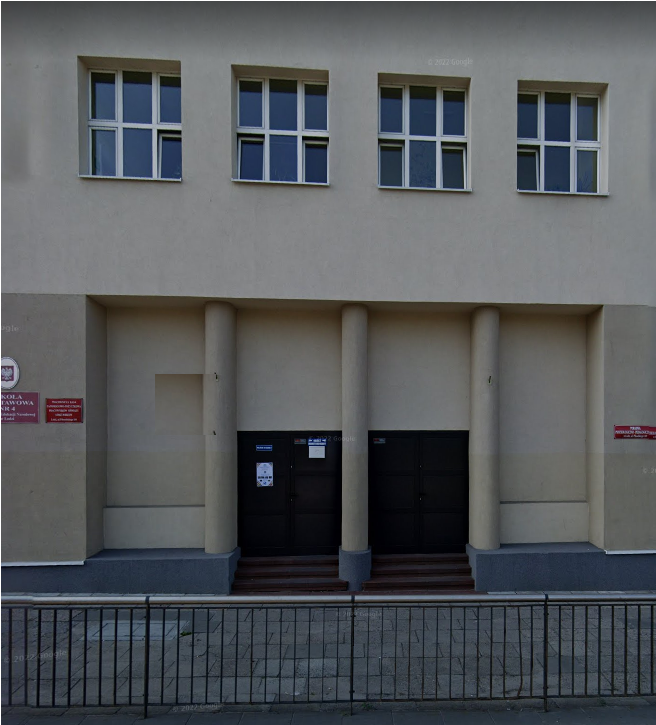  Po wejściu na patio po prawej stronie są drzwi do Poradni.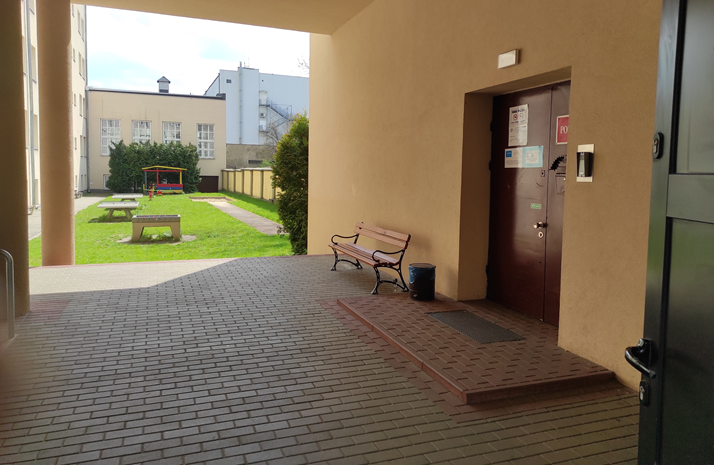 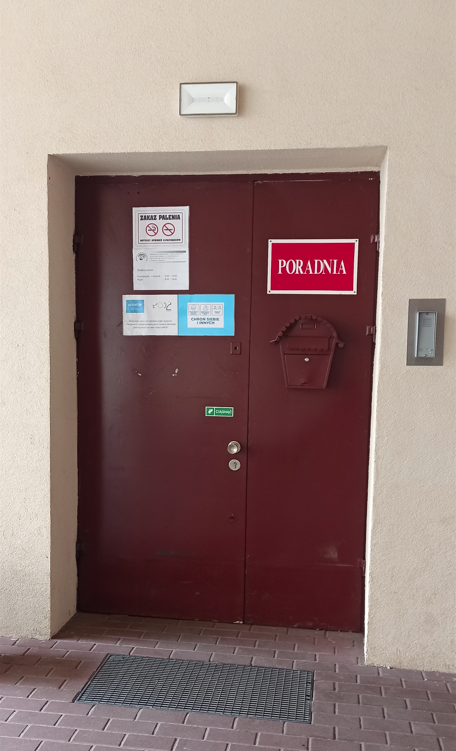 Przy drzwiach jest domofon. Naciśnij przycisk.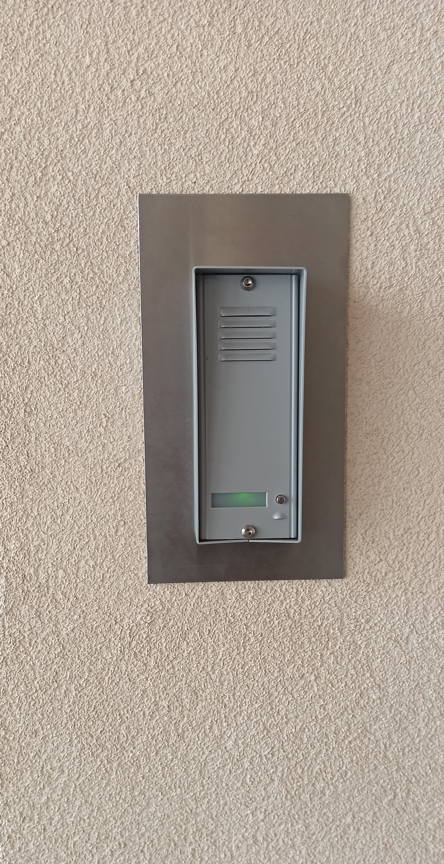 Sekretariat to miejsce, do którego dostarczamy dokumenty i umawiamy wizyty w Poradni.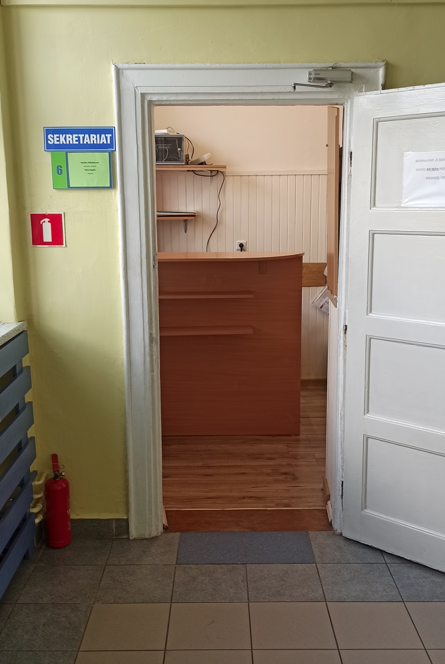 Sekretariat jest na pierwszym piętrze. Po prawej stronie, na końcu korytarza. W budynku nie ma windy. Sekretariat jest czynny od poniedziałku do czwartku w godzinach 8 -19,
w piątek w godzinach 8 - 18.Kto może się do nas zgłosić?Opiekujemy się dziećmi  w wieku od urodzenia do ukończenia szkoły podstawowej:nieuczęszczającymi do żadnej placówki zamieszkałymi 
w dzielnicy Łódź - Widzew;uczęszczającymi do przedszkoli w dzielnicy Łódź - Widzew:uczniami szkół podstawowych, które znajdują się w dzielnicy 
Łódź - Widzew.Korzystanie z oferty poradni jest bezpłatne i nie wymaga skierowań 
z innych placówek i instytucji. Wystarczy, że rodzic/opiekun prawny umówi się telefonicznie lub osobiście w sekretariacie poradni.Poradnia pomaga rodzicom i opiekunom prawnym oraz nauczycielom 
w sprawach wychowania i kształcenia.Działania poradni - diagnozaNa terenie Poradni przeprowadzamy diagnozę:psychologicznąpedagogicznąlogopedycznąintegracji sensorycznejwyższych funkcji słuchowych platformą Neuroflow ATS metodą Warnke’goDziałania poradni - opinie i orzeczeniaWydajemy opinie w sprawach:wcześniejszego przyjęcia dziecka do szkoły podstawowejodroczenia obowiązku szkolnegozwolnienia z nauki drugiego języka obcegokwalifikowania do klas terapeutycznychdostosowania wymagań edukacyjnychspecyficznych trudnościach w uczeniu sięudzielenia zezwolenia na indywidualny program lub tok naukiprzyjęcia ucznia do oddziału przysposabiającego do pracyudzielenia zezwolenia na zatrudnienie młodocianegobraku przeciwskazań do wykonywania przez dziecko pracyobjęcia dziecka pomocą psychologiczno-pedagogiczną 
w przedszkoluobjęcia dziecka pomocą psychologiczno-pedagogiczną w szkole lub placówce oświatowejspełniania obowiązku szkolnego poza placówkąZespół orzekający w poradni wydaje orzeczenia i opinie:o potrzebie wczesnego wspomagania rozwojuo potrzebie kształcenia specjalnego o potrzebie nauczania indywidualnegoOrzeczenia wydaje zespół orzekający, w którego skład wchodzą:
dyrektor poradni lub osoba przez niego upoważniona jako przewodniczący, psycholog, pedagog, logopeda i lekarz.Wszystkie informacje jak uzyskać opinię lub orzeczenie przekazuje  pracownik sekretariatu, opiekun przedszkola lub szkoły, do której uczęszcza twoje dziecko.Działania poradni - terapiaW poradni prowadzimy terapie:terapia pedagogiczna terapia logopedycznaterapia psychologicznatrening EEG Biofeedbackterapia integracji sensorycznejmetodą Warnke’gowyższych funkcji słuchowych platformą Neuroflow ATSZajęcia grupowe na terenie poradniInformacje zajęciach grupowych możesz uzyskać na stronie poradni: www.ppp4lodz.pl lub w sekretariacie.Szkoła dla rodzicaWspieranie rodziców w wychowaniu dziecka, przekazywanie wiedzy i praktycznych wskazówek dotyczących radzenia sobie w kontaktach 
z dziećmi.